  Alessandro Gonçalves da Paixão, M.e.   Compreender os seguintes temas vinculando-os com a realidade prática: História do Direito Brasileiro: Brasil colonial, imperial e republicano. Conceitos Fundamentais. Constitucionalismo. Constitucionalismo contemporâneo, neoconstitucionalismo e os desafios do Direito democrático para o Século XXI. A teoria do poder constituinte: poder constituinte e poder constituído. Poder Constituinte. Hermenêutica Constitucional. Mutações Constitucionais. Reforma da Constituição. Teoria geral dos direitos e garantias constitucionais. Teoria dos Direitos Fundamentais II. Teoria e prática dos direitos como direitos humanos. Garantias Constitucionais. Normas Constitucionais. Eficácia e aplicabilidade das normas constitucionais. A eficácias das normas jurídicas e os efeitos sociais. Anápolis, 02 de fevereiro de 2021. 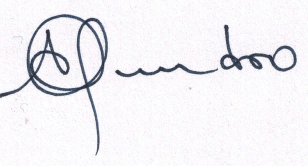 Prof. M.e Alessandro Gonçalves da PaixãoPROFESSOR RESPONSÁVEL PELA DISCIPLINA1. CARACTERIZAÇÃO DA DISCIPLINA1. CARACTERIZAÇÃO DA DISCIPLINANome da Disciplina: Direito ConstitucionalAno/semestre: 2021/1Código da Disciplina: D0065Período: Carga Horária Total: 80 h/aCarga Horária Total: 80 h/aPré-Requisito: Não se Aplica Co-Requisito: Não se Aplica 2. PROFESSOR3. EMENTADireito constitucional. Teoria da constituição. Supremacia da constituição: Poder constituinte e poder de reforma. Panorama da formação e evolução constitucional do Brasil. Princípios e normas constitucionais: interpretação, aplicação e eficácia. A questão dos direitos e garantias fundamentais na constituição brasileira.4. OBJETIVO GERAL5. OBJETIVOS ESPECÍFICOS5. OBJETIVOS ESPECÍFICOSUnidadesObjetivos Específicos1 – História do Direito Brasileiro: Brasil colonial, imperial e republicano.1 - Conhecer a História do Direito Brasileiro; 2 - Distinguir o Direito no Brasil Colonial, Imperial e Republicano; 3 - Identificar as principais evoluções.2 – Conceitos Fundamentais.1 - Conhecer os Conceitos Fundamentais do Estado Brasileiro; 2 - Dominar e Distinguir Conceitos Fundamentais do Estado Brasileiro; 3 - Identificar o modelo adotado no Brasil.3 – Constitucionalismo.1 - Conhecer o Constitucionalismo; 2 - Dominar e Distinguir Conceitos Fundamentais do Constitucionalismo; 3 - Identificar o modelo de Constitucionalismo adotado no Brasil.4 – Constitucionalismo contemporâneo, neoconstitucionalismo e os desafios do Direito democrático para o Século XXI.1 - Conhecer o Constitucionalismo Contemporâneo; 2 - Distinguir neoconstitucionalismo e transconstitucionalismo; 3 - Identificar o modelo adotado no Brasil.5 – A teoria do poder constituinte: poder constituinte e poder constituído.1 - Conhecer o Poder Constituinte; 2 - Dominar e Distinguir Poder Constituinte e Poder Constituído; 3 - Identificar o modelo adotado no Brasil.6 – Poder Constituinte.1 - Conhecer o Poder Constituinte; 2 - Dominar os Conceitos de Poder Constituinte; 3 - Identificar o modelo adotado no Brasil.7 – Hermenêutica Constitucional.1 - Conhecer os Critérios da Hermenêutica Constitucional; 2 - Distinguir os diversos meios de interpretação; 3 - Identificar o modelo de Hermenêutica Constitucional adotado pelo Supremo Tribunal Federal.8 – Mutações Constitucionais.1 - Conhecer as ferramentas de mutação constitucional; 2 - Distinguir ferramentas de mutação constitucional; 3 - Identificar o modelo adotado no Brasil.9 – Reforma da Constituição.1 - Conhecer os meios de Reforma Constitucional; 2 - Distinguir meios de Reforma Constitucional; 10 – Teoria geral dos direitos e garantias constitucionais.1 - Conhecer a Teoria geral dos direitos e garantias constitucionais; 2 - Dominar a Teoria geral dos direitos e garantias constitucionais; 3 - Identificar o modelo adotado no Brasil.11 – Teoria dos Direitos Fundamentais II.1 - Conhecer a Teoria geral dos direitos e garantias constitucionais; 2 - Dominar a Teoria geral dos direitos e garantias constitucionais; 3 - Identificar o modelo adotado no Brasil.12 – Teoria e prática dos direitos como direitos humanos.1 - Conhecer os Direitos Humanos; 2 - Distinguir Direitos Humanos dos Direitos Fundamentais no Estado Brasileiro; 13 – Garantias Constitucionais.1 – Conceituar as Garantias Constitucionais; 2 - Distinguir as Garantias Constitucionais dos Direitos Fundamentais; 3 - Identificar as Principais Garantias Constitucionais.14 – Normas Constitucionais.1 - Conhecer as Normas Constitucionais; 2 - Distinguir Normas Constitucionais e Normas Infraconstitucionais; 3 - Distinguir Norma Regra e Norma Princípio.15 – Eficácia e aplicabilidade das normas constitucionais.1 - Conhecer os principais instrumentos para a aplicação e eficácias das normas constitucionais.16 – A eficácias das normas jurídicas e os efeitos sociais.1 - Conhecer os efeitos sociais das normas jurídicas.6. HABILIDADES E COMPETÊNCIASAs habilidades e competências desenvolvidas no decorrer desta disciplina serão: leitura, compreensão e elaboração de pareceres, com a devida utilização das normas técnico-jurídicas; Interpretação e aplicação do Direito Constitucional; Pesquisa e utilização da legislação, da jurisprudência, da doutrina e de outras fontes do Direito; Correta utilização da terminologia jurídica ou da Ciência do Direito; e utilização de raciocínio jurídico, de argumentação, de persuasão e de reflexão crítica.7. CONTEÚDO PROGRAMÁTICO7. CONTEÚDO PROGRAMÁTICO7. CONTEÚDO PROGRAMÁTICO7. CONTEÚDO PROGRAMÁTICOSemanaTítulo do ConteúdoEstratégia de ensino-aprendizagemAulaTeórica/Prática1Aula 1 - História do Direito Brasileiro: Brasil colonial, imperial e republicano.Unidades de aprendizagemVídeo de apresentaçãoFórum de dúvidasTeórica1Aula 2 - Conceitos Fundamentais.Unidades de aprendizagemVídeo de apresentaçãoFórum de dúvidasTeórica2Aula 3 - Constitucionalismo.Unidades de aprendizagemMentoriaFórum de dúvidasTeórica2Aula 4 - Constitucionalismo contemporâneo, neoconstitucionalismo e os desafios do Direito democrático para o Século XXI.Unidades de aprendizagemMentoriaFórum de dúvidasTeórica3Aula 5 - A teoria do poder constituinte: poder constituinte e poder constituído.Unidades de aprendizagemVideoaulaProva 1Fórum de dúvidasTeórica3Aula 6 - Poder Constituinte.Unidades de aprendizagemVideoaulaProva 1Fórum de dúvidasTeórica4Aula 7 - Hermenêutica Constitucional.Unidades de aprendizagemMentoriaFórum de dúvidasTeórica4Aula 8 - Mutações Constitucionais.Unidades de aprendizagemMentoriaFórum de dúvidasTeórica5Prova - 2Prova - 2Teórica6Aula 9 - Reforma da Constituição.Unidades de aprendizagemEstudo em pares – Supere-seFórum de dúvidasTeórica6Aula 10 - Teoria geral dos direitos e garantias constitucionais.Unidades de aprendizagemEstudo em pares – Supere-seFórum de dúvidasTeórica7Aula 11 - Teoria dos Direitos Fundamentais II.Unidades de aprendizagemMentoriaWebinarFórum de dúvidasTeórica7Aula 12 - Teoria e prática dos direitos como direitos humanos.Unidades de aprendizagemMentoriaWebinarFórum de dúvidasTeórica8Aula 13 - Garantias Constitucionais.Unidades de aprendizagemVideoaulaProva 3 Fórum de dúvidasTeórica8Aula 14 - Normas Constitucionais.Unidades de aprendizagemVideoaulaProva 3 Fórum de dúvidasTeórica9Aula 15 - Eficácia e aplicabilidade das normas constitucionais.Unidades de aprendizagem
MentoriaFórum de dúvidasTeórica9Aula 16 - A eficácias das normas jurídicas e os efeitos sociais.Unidades de aprendizagem
MentoriaFórum de dúvidasTeórica10Prova – 4Prova – 4Teórica8. PROCEDIMENTOS DIDÁTICOSA disciplina, cuja duração é de 10 semanas letivas, é estruturada a partir da seguinte modelagem:•	16 unidades de aprendizagem, incluindo atividades de fixação, distribuídas pelas semanas letivas;•	1 vídeo de apresentação com o professor da disciplina na semana 1;•	2 vídeos, alternados nas semanas 3 e 8, em que o professor apresenta os aspectos centrais das atividades em estudo e oferece orientações de estudo;•	4 mentorias alternadas nas semanas:  2, 4, 7 e 9, nas quais é gerada maior proximidade com o aluno, respondendo dúvidas quanto ao conteúdo estudado e alargando as perspectivas sobre as habilidades e competências a serem desenvolvidas;•	provas on-line nas semanas 3 e 8, cuja nota é referente a 2ª VA;•	programa Supere-se de retomada de conteúdos e recuperação de notas nas semanas 6 e 7;   • provas nas semanas 5 e 10, 1ª VA e 3ª VA.9. ATIVIDADE INTEGRATIVA Não se Aplica.10. PROCESSO AVALIATIVO DA APRENDIZAGEMDevido ao contexto de combate à pandemia de COVID-19, neste semestre as avaliações ocorrerão todas em ambiente virtual de aprendizagem. Desta forma, as Verificações de Aprendizagem estarão disponíveis nas seguintes semanas da disciplina: Semana 3 - Prova 1 (2ªVA); Semana 5 – Prova 2 (1ªVA); Semana 8 - Prova 3 (2ªVA); Semana 10 - Prova  4 (3ª VA).Os valores das avaliações são: Prova (2ª VA) - 50 pontos; Prova de 1ªVA - 100 pontos; Prova (2ªVA) - 50 pontos; Prova de 3ª VA - 100 pontos.Após a 1ª verificação de aprendizagem, acontece o Programa Supere-se. Nele, por meio da aplicação da Metodologia Ativa, os estudantes são convidados a participarem de estudos em grupo com seus pares, revisando o conteúdo até ali ministrado. Para cada grupo, são destinados alunos para exercerem o papel de líder e monitor. Após um período de 14 dias, são aplicadas novas avaliações, permitindo a recuperação da nota até ali alcançada. Trata-se de uma proposta inovadora que busca promover a interação entre os discentes dos cursos EAD, gerando aprendizagem de maneira humanizada e colaborativa.Todas as avaliações propostas – 1ª, 2ª e 3ª verificações de aprendizagem – ocorrem uma vez no decorrer da oferta de uma disciplina, a qual dura 10 semanas letivas. A nota mínima para aprovação é 60. Os resultados obtidos pelo acadêmico são disponibilizados na sala de aula virtual, na área do aluno e no sistema acadêmico Lyceum, havendo integração e atualização periódica dos três ambientes virtuais.11. BIBLIOGRAFIABásica:FILHO, Manoel Gonçalves F. Curso de Direito Constitucional. São Paulo: Grupo GEN, 2022. E-book. 9786559644599. Disponível em: https://integrada.minhabiblioteca.com.br/#/books/9786559644599/. Acesso em: 16 ago. 2022.MORAES, Alexandre D. Direito Constitucional. São Paulo: Grupo GEN, 2022. E-book. 9786559771868. Disponível em: https://integrada.minhabiblioteca.com.br/#/books/9786559771868/. Acesso em: 16 ago. 2022.MOTTA, Sylvio. Direito Constitucional. São Paulo: Grupo GEN, 2021. E-book. 9788530993993. Disponível em: https://integrada.minhabiblioteca.com.br/#/books/9788530993993/. Acesso em: 16 ago. 2022.Complementar:FORENSE, Equipe. Constituição Federal Comentada. São Paulo: Grupo GEN, 2018. E-book. 9788530982423. Disponível em: https://integrada.minhabiblioteca.com.br/#/books/9788530982423/. Acesso em: 16 ago. 2022. LENZA, Pedro. Esquematizado - Direito Constitucional. São Paulo: Editora Saraiva, 2022. E-book. 9786553621596. Disponível em: https://integrada.minhabiblioteca.com.br/#/books/9786553621596/. Acesso em: 16 ago. 2022. MENDES, Gilmar F. Estado de direito e jurisdição constitucional. São Paulo: Editora Saraiva, 2018. E-book. 9788553605330. Disponível em: https://integrada.minhabiblioteca.com.br/#/books/9788553605330/. Acesso em: 16 ago. 2022. MICHAEL, Lothar; MORLOK, Martin. Série IDP – Direitos fundamentais. São Paulo: Editora Saraiva, 2016. E-book. 9788547212421. Disponível em: https://integrada.minhabiblioteca.com.br/#/books/9788547212421/. Acesso em: 16 ago. 2022. MORAES, Alexandre D. Direitos Humanos Fundamentais. São Paulo. Grupo GEN, 2021. E-book. 9788597026825. Disponível em: https://integrada.minhabiblioteca.com.br/#/books/9788597026825/. Acesso em: 16 ago. 2022.